ROSSMOYNE SENIOR HIGH SCHOOL HUMANITIES AND SOCIAL SCIENCES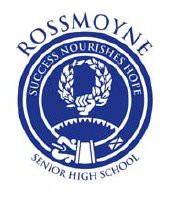 Year 9 Civics & Citizenship: An investigation into Social, Legal, & Political IssuesTotal Marks: 37	Semester Weighting: 20%Name:	Due Date: 6/6/2017The TaskYour task is to select ONE of Australia’s social issues that may have both political and legal implications for your investigative learning. A list of social issues may be found at http://www.australia.gov.au/information-and-services/family-and-community/social-issues. You will choose one social issue, which you are required to research and present to the class. Your research should be presented to the class in one of the following formats: report, poster, brochure, PowerPoint presentation, role-play, or graphic organiser. Use the Marking Key and Impact Rubric to see the specific points you need to address. You will be given one week (2 lessons in class and the weekend) to complete your research and compile it into a Word document. You will need to complete some of the work at home. You will present your social issue to the class during week 8. MARKING KEYDescribe the issue                   /1Describe why has the issue come about? (refer to the controversial nature of the issue)              /2State who is involved (individuals or pressure groups)              /1Two arguments in favour of the social issue              /2Two arguments against the social issue               /2One strategy used to promote awareness of the issue/1Describe how general and social media have been used to influence people’s understanding of the social issue  /2Political and legal implications of the social issue (see impact rubric below.) /10Word format  /2Bibliography /2Total Marks  /25States 2 implications(2)Briefly discusses 2 implications(4)Gives in depth analysis of 2 implications(6)States 3 implications(3)Briefly discusses 3 impacts(6)Gives in depth analysis of 3 impacts(10)